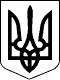 УКРАЇНА  НОВОГРАД-ВОЛИНСЬКА МІСЬКА РАДАЖИТОМИРСЬКА ОБЛАСТЬРІШЕННЯ двадцять четверта сесія                                                              восьмого  скликаннявід 15.09.2022   № 632Про  затвердження Порядку сприяння проведенню громадської експертизи діяльності виконавчих органів Новоград-Волинської міської ради Керуючись статтями  25, 26 Закону України «Про місцеве самоврядування в Україні», законами України "Про доступ до публічної інформації", "Про звернення громадян", з метою впровадження європейських стандартів у діяльність міської ради, міська радаВИРІШИЛА:Затвердити Порядок сприяння проведенню громадської експертизи діяльності виконавчих органів Новоград-Волинської міської ради (додається).Контроль за виконанням цього рішення покласти на постійну комісію міської ради з питань депутатської етики, дотримання законності та охорони прав і свобод громадян (Овдіюк В.І.).ПОРЯДОКСПРИЯННЯ ПРОВЕДЕННЮ ГРОМАДСЬКОЇ ЕКСПЕРТИЗИ ДІЯЛЬНОСТІ ВИКОНАВЧИХ ОРГАНІВ НОВОГРАД-ВОЛИНСЬКОЇ МІСЬКОЇ РАДИ1.  	Цей Порядок визначає комплекс дій та заходів щодо сприяння проведенню інститутами громадянського суспільства громадської експертизи діяльності виконавчих органів Новоград-Волинської міської ради (далі - виконавчі органи міської ради).2.  	Громадська експертиза діяльності органів місцевого самоврядування (далі - громадська експертиза) є складовою механізму демократичного управління, який передбачає проведення інститутами громадянського суспільства аналізу та оцінки діяльності виконавчих органів міської ради, їх посадових осіб та підготовку експертних пропозицій щодо вирішення питань місцевого значення.Предметом громадської експертизи є питання, віднесені до компетенції виконавчих органів міської ради, оформлені у акти та нормативно-правові документи міської ради, її органів, чи акти посадових осіб Новоград-Волинської міської ради.3.  	Під інститутами громадянського суспільства у цьому Порядку розуміються громадські об'єднання, професійні спілки та їх об'єднання, благодійні організації та інші непідприємницькі товариства, установи та організації - юридичні особи приватного права, легалізовані відповідно до законодавства, та місцезнаходження яких зареєстровано на території Новоград-Волинської міської територіальної громади.4.	 Інститут громадянського суспільства (далі - ІГС), зацікавлений у проведенні громадської експертизи, надсилає на ім'я міського голови повідомлення про проведення громадської експертизи із зазначенням:1) найменування, місцезнаходження ІГС, відомостей про його реєстрацію, контактних телефонів, електронної адреси (за наявності) та адреси для листування, якщо вона є відмінною від місцезнаходження ІГС;2)  посади, прізвища, ім'я та по батькові уповноваженої особи від ІГС, з якою буде взаємодіяти уповноважена особа виконавчого органу щодо сприяння проведенню громадської експертизи;3)  предмета та мети проведення громадської експертизи;4)  у разі потреби запиту на інформацію, із описом інформації або зазначенням виду, назви, реквізитів чи змісту документів, щодо яких робиться запит, необхідних для проведення громадської експертизи.Повідомлення про проведення громадської експертизи підписується уповноваженою особою ІГС відповідно до їхніх установчих документів.Якщо у повідомленні міститься запит на інформацію, повідомлення оформлюється з урахуванням приписів Закону України «Про доступ до публічної інформації». У такому випадку повідомлення розглядається у порядку та строки, визначені Законом України «Про доступ до публічної інформації».5.   Міський голова своїм розпорядженням визначає відповідальний виконавчий орган міської ради (посадову особу), до компетенції якого належить питання, що є предметом громадської експертизи, для опрацювання та сприяння проведенню ІГС громадської експертизи відповідно до цього Порядку.Відповідальний виконавчий орган міської ради (посадова особа) розглядає повідомлення ІГС про проведення громадської експертизи та готує один з наступних документів:1)	проєкт розпорядження міського голови про сприяння ІГС у проведенні громадської експертизи;2)   повідомлення про відмову в підготовці проєкту розпорядження міського голови про сприяння ІГС у проведенні громадської експертизи.6.  ІГС може бути відмовлено у проведенні громадської експертизи у випадках якщо:повідомлення ІГС не відповідає вимогам, передбаченим пунктом 4 цього Порядку;предмет громадської експертизи направлений на оцінку діяльності, що не належить до компетенції виконавчого органу;член керівного органу ІГС є близькою особою члена або посадової особи виконавчого органу, щодо діяльності якого проводиться громадська експертиза;повідомлення про проведення експертизи подане ІГС, до якого може бути застосований захід, передбачений пунктом 13 цього Порядку.Для цілей підпункту 3 пункту 6 цього Порядку термін «близька особа» вживається у визначенні, наданому Законом України «Про запобігання корупції».Якщо у виконавчому органі не визначено посадову особу, відповідальну за попередній розгляд та підготовку проєктів розпоряджень, зазначених у підпунктах 1 та 2 пункту 5 цього Порядку, відповідальність за виконання цих приписів Порядку покладається на міського голову.7.   Розпорядження міського голови про сприяння ІГС у проведенні громадської експертизи видається впродовж 5 робочих днів з моменту отримання відповідного повідомлення.У розпорядженні міського голови зазначаються:1) 	прізвище, ім'я, по батькові та посада особи (осіб) виконавчого органу, відповідальної (відповідальних) за сприяння проведенню громадської експертизи;2) 	перелік заходів, що мають бути забезпечені виконавчим органом міської ради з метою сприяння проведенню громадської експертизи із зазначенням строків та відповідальних виконавців.Копія розпорядження про сприяння ІГС у проведенні громадської експертизи не пізніше, ніж на третій робочий день після його видання, надсилається відповідному ІГС у спосіб, вказаний ІГС у повідомленні про проведення громадської експертизи, а якщо такий спосіб не визначено - на поштову адресу ІГС.День видання розпорядження про сприяння ІГС у проведенні громадської експертизи є датою початку проведення такої експертизи.8.   Вмотивоване повідомлення про відмову у проведенні громадської експертизи із зазначенням підстав такої відмови, та у разі можливості внесення виправлень у повідомлення, із зазначенням недоліків, які потрібно виправити, надсилається уповноваженій особі ІГС у спосіб та строки, визначені абзацом сьомим пункту 7 цього Порядку. Невмотивована відмова у підготовці розпорядження не допускається.9. Інформація про отримання повідомлень про проведення громадської експертизи, а також прийняті з цього приводу рішення оприлюднюються на офіційному сайті виконавчого органу (у разі наявності) та міської ради  строк не пізніше трьох робочих днів з моменту прийняття відповідного рішення.10. Документи та інформація, запитані ІГС для проведення громадської експертизи, готуються та надаються відповідно до Закону України «Про доступ до публічної інформації».11. Посадові особи виконавчого органу не повинні перешкоджати проведенню громадської експертизи та втручатись у правомірну діяльність ІГС, пов'язану з її проведенням.12. Висновки, пропозиції чи інші документи, підготовлені ІГС за результатами громадської експертизи (далі - експертні пропозиції), подаються міському голові впродовж 60 робочих днів від початку проведення громадської експертизи в письмовій та електронній формі з зазначенням:1) 	інформації про ініціатора громадської експертизи;2)  	предмета і мети проведення громадської експертизи;3)  	відомостей про експертів, які проводили експертизу;4)  	переліку інформації, відомостей та документів, які були досліджені для проведення громадської експертизи;5) 	експертних пропозицій щодо аналізу та оцінки діяльності виконавчого органу (розв'язання проблем місцевого значення, які становлять суспільний інтерес).Експертні пропозиції повинні стосуватися виключно питань, віднесених до компетенції відповідного виконавчого органу та які є предметом даної громадської експертизи згідно з підпунктом 3 пункту 4 цього Порядку, містити чіткі рекомендації і опис заходів з їх впровадження, а також можуть містити обґрунтовану оцінку діяльності виконавчого органу.У разі коли ініціатор громадської експертизи не подав експертні пропозиції впродовж 60 робочих днів від початку проведення громадської експертизи, експертиза вважається такою, що не відбулася.13. ІГС, який у визначені цим Порядком строки не подав експертних пропозицій за наслідками проведення громадської експертизи, не може ініціювати проведення та/або брати участь у проведенні інших громадських експертиз діяльності виконавчого органу впродовж 365 календарних днів з моменту завершення строку для подання відповідних експертних пропозицій.Заборона, передбачена абзацом першим цього пункту Порядку, не може обмежувати права ІГС на доступ до публічної інформації та стосується виключно права участі в проведенні громадських експертиз.Інформація про застосування до ІГС передбачених абзацом першим цього пункту заборон та підстав для їх застосування оприлюднюється у строки та спосіб, визначений пунктом 9 цього Порядку, та має бути доступною для перегляду щонайменше впродовж 365 календарних днів з моменту прийняття відповідного рішення.14. Експертні пропозиції, підготовлені ІГС за результатами проведеної громадської експертизи, мають бути розглянуті виконавчим комітетом міської ради та/або міською радою впродовж 30 календарних днів від дати надходження таких пропозицій.Для участі з правом голосу в розгляді експертних пропозицій обов'язково запрошується представник ІГС, який проводив громадську експертизу.Експертні пропозиції ІГС розміщуються на офіційному сайті виконавчого органу міської ради (у разі наявності) та міської ради не пізніше, ніж через 5 робочих днів з моменту отримання експертних пропозицій.15. За результатами розгляду експертних пропозицій, підготовлених ІГС за результатами проведеної громадської експертизи, виконавчий комітет міської ради та/або міська рада в межах своїх повноважень може прийняти одне з таких рішень:1)   підтримати експертні пропозиції та, за необхідності, доручити відповідним виконавчим органам міської ради підготувати проєкт рішення виконавчого комітету міської ради (міської ради) з цього питання;2)   підтримати експертні пропозиції частково (з обґрунтуванням такого рішення) та, за необхідності, доручити відповідним виконавчим органам міської ради підготувати проєкт рішення виконавчого комітету (міської ради) з цього питання;3)  відхилити експертні пропозиції з обґрунтуванням такого рішення.Інформація про результати розгляду експертних пропозицій відповідальним виконавчим органом міської ради (посадовою особою) надсилається письмово на зазначену ІГС адресу та оприлюднюється на офіційному сайті виконавчого органу міської ради (у разі наявності) та міської ради не пізніше 5 робочих днів з моменту їх розгляду.Секретар міської ради 					            Оксана ГВОЗДЕНКОМіський головаМикола БОРОВЕЦЬДодаток до рішення міської радивід 15.09.2022   № 632